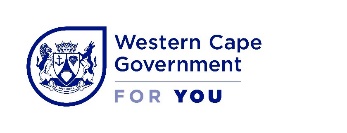 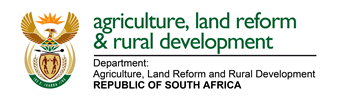 NOTE: 	The(se) test result(s) apply only to the sample(s) that were tested, as received from the client. All client and sample information is reported as provided. Opinions and interpretations expressed herein are outside the scope of SANAS accreditation. This report shall not be reproduced except in full.NOTE: Client information and test results will be disclosed to the national executive officer, state veterinary services or external auditors subject to the Animal Diseases Act, Act No. 35, 1984, the Meat Safety Act, Act No. 40 of 2000 or the requirements of external auditing or assessment bodies performing auditing activities.NOTE: Client information and test results will be disclosed to the national executive officer, state veterinary services or external auditors subject to the Animal Diseases Act, Act No. 35, 1984, the Meat Safety Act, Act No. 40 of 2000 or the requirements of external auditing or assessment bodies performing auditing activities.NOTE: Client information and test results will be disclosed to the national executive officer, state veterinary services or external auditors subject to the Animal Diseases Act, Act No. 35, 1984, the Meat Safety Act, Act No. 40 of 2000 or the requirements of external auditing or assessment bodies performing auditing activities.NOTE: Client information and test results will be disclosed to the national executive officer, state veterinary services or external auditors subject to the Animal Diseases Act, Act No. 35, 1984, the Meat Safety Act, Act No. 40 of 2000 or the requirements of external auditing or assessment bodies performing auditing activities.NOTE: Client information and test results will be disclosed to the national executive officer, state veterinary services or external auditors subject to the Animal Diseases Act, Act No. 35, 1984, the Meat Safety Act, Act No. 40 of 2000 or the requirements of external auditing or assessment bodies performing auditing activities.NOTE: Client information and test results will be disclosed to the national executive officer, state veterinary services or external auditors subject to the Animal Diseases Act, Act No. 35, 1984, the Meat Safety Act, Act No. 40 of 2000 or the requirements of external auditing or assessment bodies performing auditing activities.NOTE: Client information and test results will be disclosed to the national executive officer, state veterinary services or external auditors subject to the Animal Diseases Act, Act No. 35, 1984, the Meat Safety Act, Act No. 40 of 2000 or the requirements of external auditing or assessment bodies performing auditing activities.NOTE: Client information and test results will be disclosed to the national executive officer, state veterinary services or external auditors subject to the Animal Diseases Act, Act No. 35, 1984, the Meat Safety Act, Act No. 40 of 2000 or the requirements of external auditing or assessment bodies performing auditing activities.NOTE: Client information and test results will be disclosed to the national executive officer, state veterinary services or external auditors subject to the Animal Diseases Act, Act No. 35, 1984, the Meat Safety Act, Act No. 40 of 2000 or the requirements of external auditing or assessment bodies performing auditing activities.NOTE: Client information and test results will be disclosed to the national executive officer, state veterinary services or external auditors subject to the Animal Diseases Act, Act No. 35, 1984, the Meat Safety Act, Act No. 40 of 2000 or the requirements of external auditing or assessment bodies performing auditing activities.NOTE: Client information and test results will be disclosed to the national executive officer, state veterinary services or external auditors subject to the Animal Diseases Act, Act No. 35, 1984, the Meat Safety Act, Act No. 40 of 2000 or the requirements of external auditing or assessment bodies performing auditing activities.NOTE: Client information and test results will be disclosed to the national executive officer, state veterinary services or external auditors subject to the Animal Diseases Act, Act No. 35, 1984, the Meat Safety Act, Act No. 40 of 2000 or the requirements of external auditing or assessment bodies performing auditing activities.NOTE: Client information and test results will be disclosed to the national executive officer, state veterinary services or external auditors subject to the Animal Diseases Act, Act No. 35, 1984, the Meat Safety Act, Act No. 40 of 2000 or the requirements of external auditing or assessment bodies performing auditing activities.NOTE: Client information and test results will be disclosed to the national executive officer, state veterinary services or external auditors subject to the Animal Diseases Act, Act No. 35, 1984, the Meat Safety Act, Act No. 40 of 2000 or the requirements of external auditing or assessment bodies performing auditing activities.NOTE: Client information and test results will be disclosed to the national executive officer, state veterinary services or external auditors subject to the Animal Diseases Act, Act No. 35, 1984, the Meat Safety Act, Act No. 40 of 2000 or the requirements of external auditing or assessment bodies performing auditing activities.NOTE: Client information and test results will be disclosed to the national executive officer, state veterinary services or external auditors subject to the Animal Diseases Act, Act No. 35, 1984, the Meat Safety Act, Act No. 40 of 2000 or the requirements of external auditing or assessment bodies performing auditing activities.NOTE: Client information and test results will be disclosed to the national executive officer, state veterinary services or external auditors subject to the Animal Diseases Act, Act No. 35, 1984, the Meat Safety Act, Act No. 40 of 2000 or the requirements of external auditing or assessment bodies performing auditing activities.NOTE: Client information and test results will be disclosed to the national executive officer, state veterinary services or external auditors subject to the Animal Diseases Act, Act No. 35, 1984, the Meat Safety Act, Act No. 40 of 2000 or the requirements of external auditing or assessment bodies performing auditing activities.NOTE: Client information and test results will be disclosed to the national executive officer, state veterinary services or external auditors subject to the Animal Diseases Act, Act No. 35, 1984, the Meat Safety Act, Act No. 40 of 2000 or the requirements of external auditing or assessment bodies performing auditing activities.NOTE: Client information and test results will be disclosed to the national executive officer, state veterinary services or external auditors subject to the Animal Diseases Act, Act No. 35, 1984, the Meat Safety Act, Act No. 40 of 2000 or the requirements of external auditing or assessment bodies performing auditing activities.NOTE: Client information and test results will be disclosed to the national executive officer, state veterinary services or external auditors subject to the Animal Diseases Act, Act No. 35, 1984, the Meat Safety Act, Act No. 40 of 2000 or the requirements of external auditing or assessment bodies performing auditing activities.NOTE: Client information and test results will be disclosed to the national executive officer, state veterinary services or external auditors subject to the Animal Diseases Act, Act No. 35, 1984, the Meat Safety Act, Act No. 40 of 2000 or the requirements of external auditing or assessment bodies performing auditing activities.NOTE: Client information and test results will be disclosed to the national executive officer, state veterinary services or external auditors subject to the Animal Diseases Act, Act No. 35, 1984, the Meat Safety Act, Act No. 40 of 2000 or the requirements of external auditing or assessment bodies performing auditing activities.NOTE: Client information and test results will be disclosed to the national executive officer, state veterinary services or external auditors subject to the Animal Diseases Act, Act No. 35, 1984, the Meat Safety Act, Act No. 40 of 2000 or the requirements of external auditing or assessment bodies performing auditing activities.NOTE: Client information and test results will be disclosed to the national executive officer, state veterinary services or external auditors subject to the Animal Diseases Act, Act No. 35, 1984, the Meat Safety Act, Act No. 40 of 2000 or the requirements of external auditing or assessment bodies performing auditing activities.NOTE: Client information and test results will be disclosed to the national executive officer, state veterinary services or external auditors subject to the Animal Diseases Act, Act No. 35, 1984, the Meat Safety Act, Act No. 40 of 2000 or the requirements of external auditing or assessment bodies performing auditing activities.NOTE: Client information and test results will be disclosed to the national executive officer, state veterinary services or external auditors subject to the Animal Diseases Act, Act No. 35, 1984, the Meat Safety Act, Act No. 40 of 2000 or the requirements of external auditing or assessment bodies performing auditing activities.NOTE: Client information and test results will be disclosed to the national executive officer, state veterinary services or external auditors subject to the Animal Diseases Act, Act No. 35, 1984, the Meat Safety Act, Act No. 40 of 2000 or the requirements of external auditing or assessment bodies performing auditing activities.NOTE: Client information and test results will be disclosed to the national executive officer, state veterinary services or external auditors subject to the Animal Diseases Act, Act No. 35, 1984, the Meat Safety Act, Act No. 40 of 2000 or the requirements of external auditing or assessment bodies performing auditing activities.NOTE: Client information and test results will be disclosed to the national executive officer, state veterinary services or external auditors subject to the Animal Diseases Act, Act No. 35, 1984, the Meat Safety Act, Act No. 40 of 2000 or the requirements of external auditing or assessment bodies performing auditing activities.NOTE: Client information and test results will be disclosed to the national executive officer, state veterinary services or external auditors subject to the Animal Diseases Act, Act No. 35, 1984, the Meat Safety Act, Act No. 40 of 2000 or the requirements of external auditing or assessment bodies performing auditing activities.NOTE: Client information and test results will be disclosed to the national executive officer, state veterinary services or external auditors subject to the Animal Diseases Act, Act No. 35, 1984, the Meat Safety Act, Act No. 40 of 2000 or the requirements of external auditing or assessment bodies performing auditing activities.NOTE: Client information and test results will be disclosed to the national executive officer, state veterinary services or external auditors subject to the Animal Diseases Act, Act No. 35, 1984, the Meat Safety Act, Act No. 40 of 2000 or the requirements of external auditing or assessment bodies performing auditing activities.NOTE: Client information and test results will be disclosed to the national executive officer, state veterinary services or external auditors subject to the Animal Diseases Act, Act No. 35, 1984, the Meat Safety Act, Act No. 40 of 2000 or the requirements of external auditing or assessment bodies performing auditing activities.NOTE: Client information and test results will be disclosed to the national executive officer, state veterinary services or external auditors subject to the Animal Diseases Act, Act No. 35, 1984, the Meat Safety Act, Act No. 40 of 2000 or the requirements of external auditing or assessment bodies performing auditing activities.NOTE: Client information and test results will be disclosed to the national executive officer, state veterinary services or external auditors subject to the Animal Diseases Act, Act No. 35, 1984, the Meat Safety Act, Act No. 40 of 2000 or the requirements of external auditing or assessment bodies performing auditing activities.NOTE: Client information and test results will be disclosed to the national executive officer, state veterinary services or external auditors subject to the Animal Diseases Act, Act No. 35, 1984, the Meat Safety Act, Act No. 40 of 2000 or the requirements of external auditing or assessment bodies performing auditing activities.NOTE: Client information and test results will be disclosed to the national executive officer, state veterinary services or external auditors subject to the Animal Diseases Act, Act No. 35, 1984, the Meat Safety Act, Act No. 40 of 2000 or the requirements of external auditing or assessment bodies performing auditing activities.Lab. Ref. No:Lab. Ref. No:Lab. Ref. No:Lab. Ref. No:Lab. Ref. No:Lab. Ref. No:Lab. Ref. No:Lab. Ref. No:Lab. Ref. No:Lab. Ref. No:Lab. Ref. No:Lab. Ref. No:BRUCELLOSIS TEST REPORTBRUCELLOSIS TEST REPORTBRUCELLOSIS TEST REPORTBRUCELLOSIS TEST REPORTBRUCELLOSIS TEST REPORTBRUCELLOSIS TEST REPORTBRUCELLOSIS TEST REPORTBRUCELLOSIS TEST REPORTBRUCELLOSIS TEST REPORTBRUCELLOSIS TEST REPORTBRUCELLOSIS TEST REPORTBRUCELLOSIS TEST REPORTBRUCELLOSIS TEST REPORTBRUCELLOSIS TEST REPORTBRUCELLOSIS TEST REPORTBRUCELLOSIS TEST REPORTBRUCELLOSIS TEST REPORTBRUCELLOSIS TEST REPORTBRUCELLOSIS TEST REPORTBRUCELLOSIS TEST REPORTPage no: ____ of ____Page no: ____ of ____Page no: ____ of ____Page no: ____ of ____Page no: ____ of ____Page no: ____ of ____Date received:Date received:Date received:Date received:Date received:Date received:Date received:Date received:Date received:Date received:Date received:Date received:Number of serum samples:    Number of serum samples:    Number of serum samples:    Number of serum samples:    Number of serum samples:    Number of serum samples:    Number of serum samples:    Number of serum samples:    Number of serum samples:    Number of serum samples:    Collection date:   Collection date:   Collection date:   Collection date:   Collection date:   Collection date:   Collection date:   Collection date:   Collection date:   Collection date:   Species: Species: Species: Species: BovineBovineDate received:Date received:Date received:Date received:Date received:Date received:Date received:Date received:Date received:Date received:Date received:Date received:Number of serum samples:    Number of serum samples:    Number of serum samples:    Number of serum samples:    Number of serum samples:    Number of serum samples:    Number of serum samples:    Number of serum samples:    Number of serum samples:    Number of serum samples:    Collection date:   Collection date:   Collection date:   Collection date:   Collection date:   Collection date:   Collection date:   Collection date:   Collection date:   Collection date:   Oth: specifyOth: specifyOth: specifyOth: specifyTest requested:Test requested:Test requested:RoutineRoutineRoutineRoutineRoutineRoutineExportExportExportExportExportExportDiagnosticDiagnosticDiagnosticDiagnosticDiagnosticInfected herdInfected herdInfected herdInfected herdHerd MaintenanceHerd MaintenanceHerd MaintenanceHerd MaintenanceHerd MaintenanceHerd MaintenanceHerd MaintenanceHerd MaintenanceVaccination HistoryVaccination HistoryVaccination HistoryVaccination HistoryVaccination HistoryVaccination HistoryTest requested:Test requested:Test requested:RBTRBTCFTCFTCFTCFTSATSATSATSATCFT ALLCFT ALLSurveillanceSurveillanceSurveillanceSurveillanceSurveillanceInfected herdInfected herdInfected herdInfected herd1st1st2nd2nd2ndAnnualAnnualAnnualVaccination HistoryVaccination HistoryVaccination HistoryVaccination HistoryVaccination HistoryVaccination HistoryOwner: (Name & Business)Owner: (Name & Business)Owner: (Name & Business)Owner: (Name & Business)Owner: (Name & Business)Owner: (Name & Business)Owner: (Name & Business)Owner: (Name & Business)Owner: (Name & Business)Owner: (Name & Business)Owner: (Name & Business)Owner: (Name & Business)Owner: (Name & Business)Owner: (Name & Business)Owner: (Name & Business)Test method/s used:EACH LABORATORY TO COMPLETETest method/s used:EACH LABORATORY TO COMPLETETest method/s used:EACH LABORATORY TO COMPLETETest method/s used:EACH LABORATORY TO COMPLETETest method/s used:EACH LABORATORY TO COMPLETETest method/s used:EACH LABORATORY TO COMPLETETest method/s used:EACH LABORATORY TO COMPLETETest method/s used:EACH LABORATORY TO COMPLETETest method/s used:EACH LABORATORY TO COMPLETETest method/s used:EACH LABORATORY TO COMPLETETest method/s used:EACH LABORATORY TO COMPLETETest method/s used:EACH LABORATORY TO COMPLETETest method/s used:EACH LABORATORY TO COMPLETETest method/s used:EACH LABORATORY TO COMPLETETest method/s used:EACH LABORATORY TO COMPLETETest method/s used:EACH LABORATORY TO COMPLETETest method/s used:EACH LABORATORY TO COMPLETEVacc date:Vacc date:Vacc date:Vacc date:Vacc date:Vacc date:Owner: (Name & Business)Owner: (Name & Business)Owner: (Name & Business)Owner: (Name & Business)Owner: (Name & Business)Owner: (Name & Business)Owner: (Name & Business)Owner: (Name & Business)Owner: (Name & Business)Owner: (Name & Business)Owner: (Name & Business)Owner: (Name & Business)Owner: (Name & Business)Owner: (Name & Business)Owner: (Name & Business)Test method/s used:EACH LABORATORY TO COMPLETETest method/s used:EACH LABORATORY TO COMPLETETest method/s used:EACH LABORATORY TO COMPLETETest method/s used:EACH LABORATORY TO COMPLETETest method/s used:EACH LABORATORY TO COMPLETETest method/s used:EACH LABORATORY TO COMPLETETest method/s used:EACH LABORATORY TO COMPLETETest method/s used:EACH LABORATORY TO COMPLETETest method/s used:EACH LABORATORY TO COMPLETETest method/s used:EACH LABORATORY TO COMPLETETest method/s used:EACH LABORATORY TO COMPLETETest method/s used:EACH LABORATORY TO COMPLETETest method/s used:EACH LABORATORY TO COMPLETETest method/s used:EACH LABORATORY TO COMPLETETest method/s used:EACH LABORATORY TO COMPLETETest method/s used:EACH LABORATORY TO COMPLETETest method/s used:EACH LABORATORY TO COMPLETEUnknownUnknownUnknownUnvacc.Unvacc.Unvacc.Farm/ Diptank:Farm/ Diptank:Farm/ Diptank:Farm/ Diptank:Farm/ Diptank:Farm/ Diptank:Farm/ Diptank:Farm/ Diptank:Farm/ Diptank:Farm/ Diptank:Farm/ Diptank:Farm/ Diptank:Farm/ Diptank:Farm/ Diptank:Farm/ Diptank:Test method/s used:EACH LABORATORY TO COMPLETETest method/s used:EACH LABORATORY TO COMPLETETest method/s used:EACH LABORATORY TO COMPLETETest method/s used:EACH LABORATORY TO COMPLETETest method/s used:EACH LABORATORY TO COMPLETETest method/s used:EACH LABORATORY TO COMPLETETest method/s used:EACH LABORATORY TO COMPLETETest method/s used:EACH LABORATORY TO COMPLETETest method/s used:EACH LABORATORY TO COMPLETETest method/s used:EACH LABORATORY TO COMPLETETest method/s used:EACH LABORATORY TO COMPLETETest method/s used:EACH LABORATORY TO COMPLETETest method/s used:EACH LABORATORY TO COMPLETETest method/s used:EACH LABORATORY TO COMPLETETest method/s used:EACH LABORATORY TO COMPLETETest method/s used:EACH LABORATORY TO COMPLETETest method/s used:EACH LABORATORY TO COMPLETEAs heifer according to prescriptionAs heifer according to prescriptionAs heifer according to prescriptionRB51RB51RB51Name:Name:Name:Name:Name:Name:Name:Name:Name:Name:No:No:No:No:No:Test method/s used:EACH LABORATORY TO COMPLETETest method/s used:EACH LABORATORY TO COMPLETETest method/s used:EACH LABORATORY TO COMPLETETest method/s used:EACH LABORATORY TO COMPLETETest method/s used:EACH LABORATORY TO COMPLETETest method/s used:EACH LABORATORY TO COMPLETETest method/s used:EACH LABORATORY TO COMPLETETest method/s used:EACH LABORATORY TO COMPLETETest method/s used:EACH LABORATORY TO COMPLETETest method/s used:EACH LABORATORY TO COMPLETETest method/s used:EACH LABORATORY TO COMPLETETest method/s used:EACH LABORATORY TO COMPLETETest method/s used:EACH LABORATORY TO COMPLETETest method/s used:EACH LABORATORY TO COMPLETETest method/s used:EACH LABORATORY TO COMPLETETest method/s used:EACH LABORATORY TO COMPLETETest method/s used:EACH LABORATORY TO COMPLETEAs heifer according to prescriptionAs heifer according to prescriptionAs heifer according to prescriptionStrain 19Strain 19Strain 19Address:Address:Address:Address:Address:Address:Address:Address:Address:Address:Address:Address:Address:Address:Address:Sender: Sender: Sender: Sender: Sender: Sender: Sender: Sender: Sender: Sender: Sender: Sender: Sender: Sender: Sender: Sender: Sender: Adult vaccinationAdult vaccinationAdult vaccinationRB51RB51RB51Address:Address:Address:Address:Address:Address:Address:Address:Address:Address:Address:Address:Address:Address:Address:Sender: Sender: Sender: Sender: Sender: Sender: Sender: Sender: Sender: Sender: Sender: Sender: Sender: Sender: Sender: Sender: Sender: Adult vaccinationAdult vaccinationAdult vaccinationStrain 19Strain 19Strain 19Address:Address:Address:Address:Address:Address:Address:Address:Address:Address:Address:Address:Address:Address:Address:Address:Address:Address:Address:Address:Address:Address:Address:Address:Address:Address:Address:Address:Address:Address:Address:Address:Type of herdType of herdType of herdType of herdType of herdType of herdAddress:Address:Address:Address:Address:Address:Address:Address:Address:Address:Address:Address:Address:Address:Address:Address:Address:Address:Address:Address:Address:Address:Address:Address:Address:Address:Address:Address:Address:Address:Address:Address:BeefBeefBeefBeefDairyDairyLocal Municipal area:District:Local Municipal area:District:Local Municipal area:District:Local Municipal area:District:Local Municipal area:District:Local Municipal area:District:Local Municipal area:District:Local Municipal area:District:Local Municipal area:District:Local Municipal area:District:Local Municipal area:District:Local Municipal area:District:Local Municipal area:District:Local Municipal area:District:Local Municipal area:District:Address:Address:Address:Address:Address:Address:Address:Address:Address:Address:Address:Address:Address:Address:Address:Address:Address:Test dates:Test dates:Test dates:Test dates:Test dates:Test dates:Local Municipal area:District:Local Municipal area:District:Local Municipal area:District:Local Municipal area:District:Local Municipal area:District:Local Municipal area:District:Local Municipal area:District:Local Municipal area:District:Local Municipal area:District:Local Municipal area:District:Local Municipal area:District:Local Municipal area:District:Local Municipal area:District:Local Municipal area:District:Local Municipal area:District:Address:Address:Address:Address:Address:Address:Address:Address:Address:Address:Address:Address:Address:Address:Address:Address:Address:RBT:RBT:RBT:RBT:RBT:RBT:Tel. No:Tel. No:Tel. No:Tel. No:Tel. No:Tel. No:Tel. No:Fax No:Fax No:Fax No:Fax No:Fax No:Fax No:Fax No:Fax No:Tel. No:Tel. No:Tel. No:Tel. No:Tel. No:Tel. No:Tel. No:Tel. No:Fax No.Fax No.Fax No.Fax No.Fax No.Fax No.Fax No.Fax No.Fax No.CFT:CFT:CFT:CFT:CFT:CFT:Email:Email:Email:Email:Email:Email:Email:Email:Email:Email:Email:Email:Email:Email:Email:Email:Email:Email:Email:Email:Email:Email:Email:Email:Email:Email:Email:Email:Email:Email:Email:Email:SAT:SAT:SAT:SAT:SAT:SAT:Geographical Position:E       :        :         S       :       :Geographical Position:E       :        :         S       :       :Geographical Position:E       :        :         S       :       :Geographical Position:E       :        :         S       :       :Geographical Position:E       :        :         S       :       :Geographical Position:E       :        :         S       :       :Geographical Position:E       :        :         S       :       :Geographical Position:E       :        :         S       :       :CA File Ref. No:CA File Ref. No:CA File Ref. No:CA File Ref. No:CA File Ref. No:CA File Ref. No:CA File Ref. No:SV Office:SV Office:SV Office:SV Office:SV Office:SV Office:SV Office:SV Office:SV Office:SV Office:SV Office:SV Office:SV Office:SV Tel No:SV Tel No:SV Tel No:SV Tel No:SV Tel No:SV Tel No:SV Tel No:SV Tel No:SV Tel No:SV Tel No:Geographical Position:E       :        :         S       :       :Geographical Position:E       :        :         S       :       :Geographical Position:E       :        :         S       :       :Geographical Position:E       :        :         S       :       :Geographical Position:E       :        :         S       :       :Geographical Position:E       :        :         S       :       :Geographical Position:E       :        :         S       :       :Geographical Position:E       :        :         S       :       :CA File Ref. No:CA File Ref. No:CA File Ref. No:CA File Ref. No:CA File Ref. No:CA File Ref. No:CA File Ref. No:Email:Email:Email:Email:Email:Email:Email:Email:Email:Email:Email:Email:Email:SV Fax No:SV Fax No:SV Fax No:SV Fax No:SV Fax No:SV Fax No:SV Fax No:SV Fax No:SV Fax No:SV Fax No:Sample no:(Bottle no)Animal no/Identification/DescriptionAnimal no/Identification/DescriptionAnimal no/Identification/DescriptionAnimal no/Identification/DescriptionAnimal no/Identification/DescriptionAnimal no/Identification/DescriptionAnimal no/Identification/DescriptionAnimal no/Identification/DescriptionAnimal no/Identification/DescriptionAnimal no/Identification/DescriptionRBT+/P = Pos -/N = NegRBT+/P = Pos -/N = NegRBT+/P = Pos -/N = NegCFT(IU/ml)SAT(IU/ml)SAT(IU/ml)InterpretationInterpretationSample no:(Bottle no)Sample no:(Bottle no)Sample no:(Bottle no)Animal no: /Identification/DescriptionAnimal no: /Identification/DescriptionAnimal no: /Identification/DescriptionAnimal no: /Identification/DescriptionAnimal no: /Identification/DescriptionAnimal no: /Identification/DescriptionAnimal no: /Identification/DescriptionAnimal no: /Identification/DescriptionRBT+/P = Pos -/N = NegRBT+/P = Pos -/N = NegRBT+/P = Pos -/N = NegCFT(IU/ml)SAT(IU/ml)SAT(IU/ml)SAT(IU/ml)Interpretation111122223333444455556666777788889999000011112222333344445555666677778888999900001111222233334444555566667777888899990000FINAL COMMENTSFINAL COMMENTSFINAL COMMENTSFINAL COMMENTSFINAL COMMENTSFINAL COMMENTSFINAL COMMENTSFINAL COMMENTSFINAL COMMENTSFINAL COMMENTSFINAL COMMENTSFINAL COMMENTSFINAL COMMENTSFINAL COMMENTSFINAL COMMENTSFINAL COMMENTSFINAL COMMENTSFINAL COMMENTSFINAL COMMENTSFINAL COMMENTSFINAL COMMENTSFINAL COMMENTSFINAL COMMENTSFINAL COMMENTSFINAL COMMENTSFINAL COMMENTSFINAL COMMENTSFINAL COMMENTSFINAL COMMENTSFINAL COMMENTSFINAL COMMENTSFINAL COMMENTSFINAL COMMENTSFINAL COMMENTSFINAL COMMENTSFINAL COMMENTSFINAL COMMENTSFINAL COMMENTSRBT: RBT: READ BY: READ BY: READ BY: READ BY: READ BY: READ BY: READ BY: READ BY: READ BY: READ BY: DATE:DATE:DATE:DATE:DATE:CFT:CFT:CFT:CFT:DATE:DATE:DATE:DATE:DATE:DATE:DATE:TESTED BY:TESTED BY:READ BY: READ BY: READ BY: READ BY: READ BY: READ BY: READ BY: READ BY: READ BY: READ BY: DATE:DATE:DATE:DATE:DATE:TESTED BY:TESTED BY:TESTED BY:TESTED BY:DATE:DATE:DATE:DATE:DATE:DATE:DATE: AUTHORISED BY:  AUTHORISED BY:  AUTHORISED BY:  AUTHORISED BY: NAME:NAME:NAME:NAME:NAME:NAME:NAME:NAME:NAME:NAME:NAME:NAME:NAME:NAME:SIGN:SIGN:SIGN:SIGN:SIGN:SIGN:SIGN:SIGN:SIGN:DATE:DATE:DATE:DATE:DATE:DATE:DATE:DATE:DATE:DATE:DATE:SV Interpretation:SV Interpretation:SV Interpretation:SV Interpretation:DATE:DATE:DATE:DATE:DATE:DATE:DATE:DATE:DATE:DATE:DATE: